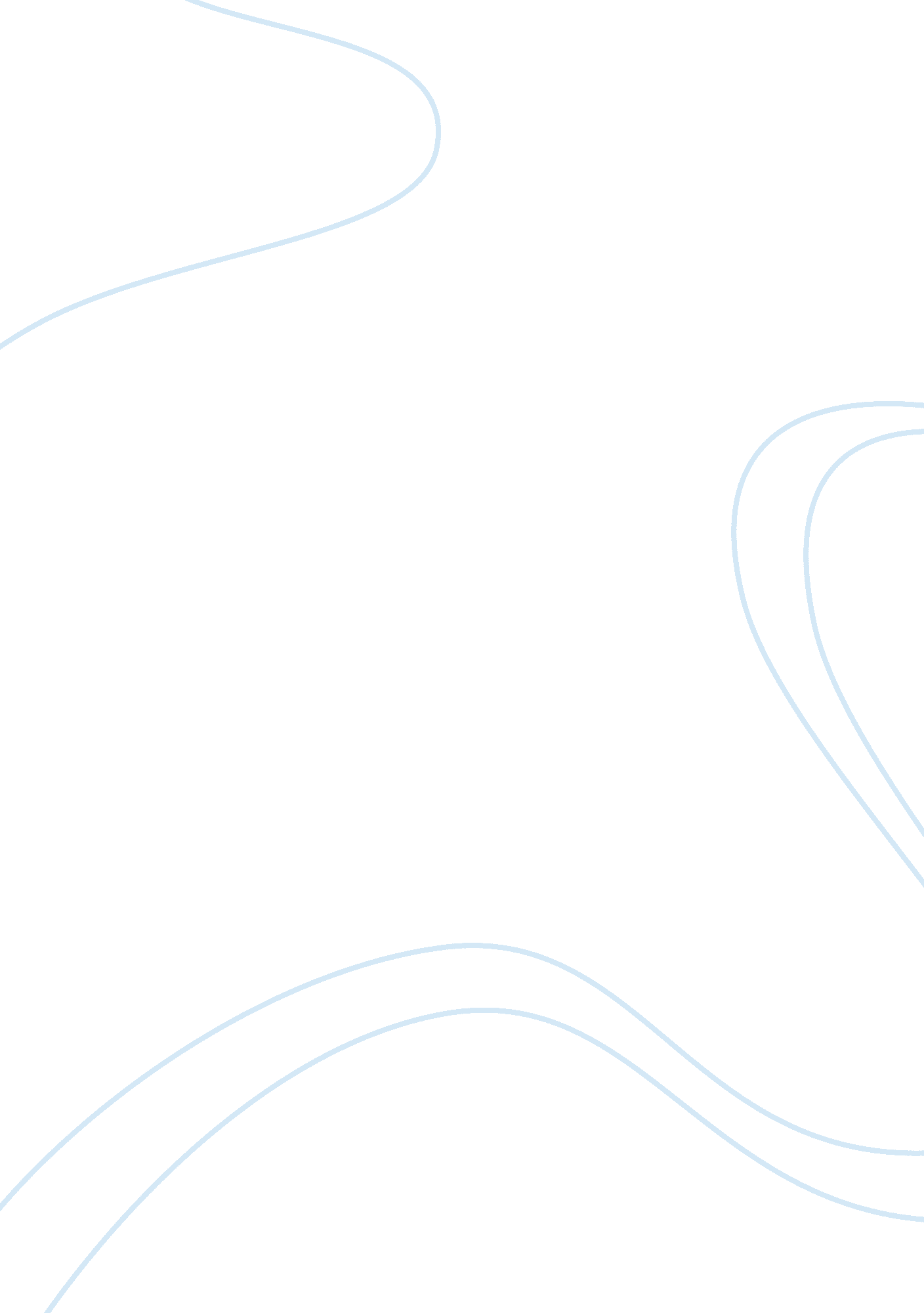 Vocational courses lead to progression into employment education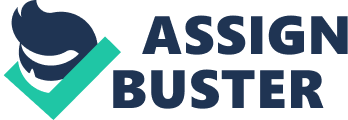 Contents Contemplations on the enquiry procedure: Specifying vocational acquisition is hard as it varies across instruction. Harmonizing to Medcalf ( 2010 ) , this term needs elucidation, good vocational acquisition is a combination of practical and theoretical constructs using to the labor market. What are the benefits of this signifier of larning? Harmonizing to Medcalf ( 2010 ) , it is good patterned advance into employment, farther surveies peculiarly seen with Business and technician instruction council surveies observed in schools: ‘ Vocational makings are accessible theoretical accounts of survey for pupils with a scope of larning manners. Within them is the range to distinguish in order to develop those who need it and to stretch those who already high winner… .. ‘ It could be argued I have experienced this, working with many scholars with larning troubles, vocational classs accommodate manners and students- which I contend benefits the college. My chief statement is related to Professor Wolf ” s study ( 2011 ) , I contend she is valid in urging how vocational classs could be improved. Associating this to Nescot where vocational class predominate, are they learning scholars the correct skills to enable them to accomplish employment? Ideally are colleges like Nescot, recruiting and retaining the ‘ right ‘ people or instead taking anyone to accomplish successful keeping figures? Edge Centre suggests ( 2010 ) , that the deficiency of elaborate apprehension of practical and vocational acquisition contributes to the low regard in which practical, vocational instruction is held by many people. My statement is would it non be in the involvements of the authorities to pay to research how vocational instruction plants and how to better it following on from Wolf ” s recommendations ( 2011 ) . Literature reappraisal: Faraday et Al ( 2011 ) , suggests that vocational instruction is more of import than of all time. It could be postulated that this substantiates the impact of vocational instruction, this leads to an of import article by the Department for instruction, utilizing Professor Wolf ( 2011 ) to analyze vocational acquisition, she made legion recommendations on how it could be improved. Her chief concern was the relevancy of vocational classs to the economic system, the transparence of the makings system and the easiness in which immature people can do picks sing topographic points of survey. Wolf ( 2011 ) , proposes that vocational classs teach of import and valuable accomplishments, offering a direct path into higher instruction which has been followed by many. Academic survey encompasses merely portion of what is the labour market. She farther claims that many vocational pupils are non following classs of a type that offers different content, accomplishments and learning. Resulting in a mixture of assorted classs offering assorted makings -where many immature scholars do non come on successfully into either unafraid employment or instruction. Therefore do vocational classs for 14-19 twelvemonth old serve the intent of making and keeping chances for all immature people? Wolf ( 2011 ) , suggests both in academic-vocational instruction good intending efforts to feign that everything is the same as everything else. The strengths of this study are it lays out accurately aims of altering the value of vocational instruction and accomplishments involved in enabling pupils to accomplish patterned advance and finally employment. There are legion recommendations, it is clear and elaborate, its restrictions are their aims are overwhelmed by the sheer content and information. A reader of this study could determine that it could hold been presented more exactly by grouping constructs together. Educational international ( 2009 ) , contend that puting in a strong, vocational instruction and preparation sector must be important in societies. They claim that vocational instruction and preparation is indispensable as it enriches a individual for life and provides the competences necessary in a democracy. This I contend is an indispensable statement as any authorities in the modern epoch would seek to run into this result, nevertheless when looking at this article, it could be argued that the other factors delineate off from this baronial purpose. Harmonizing to Educational International ( 2009 ) , they undertook a huge literature reappraisal where jobs were elucidated sing vocational instruction and preparation, the primary one was definition. Harmonizing to them ( 2009 ) , this undertaking has non ever been the ultimate end for many administrations. As the others factors lead to a going for turn outing first-class vocational acquisition and instruction. However, its clear they recognise their restrictions from the beginning, they claim that there are assorted points that their literature reappraisal did non look into such as the topographic point of pupils and trainees in the system and the quality of vocational and educational preparation. In contrast, Educational International ( 2009 ) , claim that in the context of vocational acquisition, it might be a good path of find to concentrate on the procedure of developing a definition of what vocational and educational preparation is in the ‘ real universe ‘ . What does this analysis means? Is it that many administrations around the Earth have agendas where these so called ‘ real universe ‘ applications do non use instead a point of view where assorted statements take precedency, it is hard to grok what is meant by this article it leads to ambiguity and needs elucidation. Harmonizing to Educational International ( 2009 ) , utilizing a direct scenario from King and Martin ( 2002 ) , they purport that there is a vocational instruction and preparation false belief, where even though many attempt to alter the position towards vocational acquisition, many postulate that academic instruction would be wiser to accomplish employment. When analyzing assorted literature it could be argued that there may be disparities, where prudent research on vocational acquisition when compared with its academic opposite number is missing. It could be surmised this substantiates my position that there is more research and statements for academic enterprises whilst the vocational sphere is rendered stray, I suggest that Educational International ( 2009 ) , is relevant, accurate, study on the appraisal of vocational instruction. Although there are restrictions, in my position there is excessively much information, it brings up pertinent, valid statements such as that when measuring legion states and the usage of academic and vocational picks, they suggest that academia override any statements for the benefits of vocational acquisition. ‘ The altering nature of accomplishments of the UK work force mean vocational instruction is more of import now than of all time yet despite recent betterments in proviso there can be no uncertainty that there is room for betterment of vocational teaching/training and acquisition ‘ It could be argued that this substantiate my position, nevertheless, a full analysis of is required. As a comparing, Evidence ( 2009 ) for the research in schools sector shows that scholar ‘ s attainments can be improved by utilizing a instruction theoretical accounts approach but learning theoretical accounts are non yet set uping in vocational acquisition. The instruction theoretical accounts attack may offer great possible for development widespread acceptance. Achieving high quality vocational instruction system assumes high quality and effectual vocational instruction and acquisition. Research has told us that the quality of instruction is the cardinal factor in bettering learner accomplishment. An analysis of assorted literatures, one survey corroborates my statement that vocational instruction is of import for the accomplishments of England: ‘ The learning manner offered by vocational makings is much better tantrum for pupils who prefer ‘ learn by making ‘ instead than merely reading about it. By presenting more makings of this type we have increased our success rates of maintaining pupils in school and engaged ‘ K Medcalf ( 2009 ) Educational international ( 2009 ) has looked at vocational instruction ; it highlights a figure of jobs with practical acquisition. The most experiential 1 is a definition, for most administrations vocational acquisition has non ever received precedence. If one definition is given importance over another, this might take to some of proviso being left out or given importance than others. They further postulate that it is of import to observe that any pick of definition will imply a gross simplification of world. This requires farther research and if we can non specify vocational acquisition, how will we measure its effectivity? In 2009, a new model set out the opinion that an review will be doing in measuring an instruction supplier, inspectors will look at degrees of attainment, judged mostly by makings, attending, engagement and scholar enjoyment. ( This substantiates my usage of our college study. ) In measuring the ‘ quality of proviso ‘ a supplier will be judged on whether they use interesting and appropriate instruction and larning methods, but crucially at that place seems to be no information about what this means in footings of the context of vocational instruction. To better the quality and impact of vocational instruction, we need to take into history the scholars ‘ position. In England, the chief suppliers of practical vocational instruction are schools, colleges, universities. Colleges or schools do non ever portion the same position or involvements say of employers. Thus employers, authoritiess and suppliers have different ends for vocational instruction – they are likely to desire to maneuver its rating in conflicting way. my position is that suppliers such as Nescot College do non ever maintain the scholars achievement as a precedence and other bureaucratic issues can overcast their opinions. Edge Centre ( 2010 ) , argues this and postulates that the scholars themselves have a existent hazard of their involvements being discarded They besides contend that actuating immature scholars in the practical vocational sector calls on the desire to ‘ grow up ‘ and presume the duties of maturity. I believe that suppliers such as Nescot cater for a big proportion of the vocational market – but do they truly have the scholar ‘ s involvement at the nucleus of accomplishment. ‘ The deficiency of transportation of school or college cognition and preparation to existent universe contexts and undertakings has been widely documented ‘ . This quotation mark emphasises the intent of my question, I contend that many colleges provide a going from academic larning with hands-on, applied acquisition but are they truly leting for patterned advance and high scholar accomplishment, I suggest that Numberss are more precedence instead than attainment. They further argue that it is non easy to measure the impact and effectivity of practical vocational instruction programmes, choosing the ‘ right people ‘ to be on the classs another of import inquiry. I contend that this is an indispensable factor in the appraisal of vocational acquisition as if they do non enroll the right scholars ; the consequences could be inaccurate or uneffective. Are suppliers such as Nescot truly choosing the right scholars for the right class or instead are they doing up Numberss for accomplishing support and meeting mark quotas. Furthermore, keeping of pupils continues to give cause for concern-this corroborates my point of view, it is with foresight to detect the causes for this, why do scholars non ever advancement and remain on classs? Edge Centre ( 2010 ) , farther suggests that practical vocational instruction has a positive impact on their wellbeing, every bit good as on the coherency, creativeness of their communities. But the study suggests ‘ could make better ‘ analysis. The survey could hold been improved by analyzing how vocational instruction could be made better keeping and what farther recommendations could hold been employed, it is non accurate to do statements and non endorse up their statements. Billet ( 2003 ) suggests that vocational cognition is historically and culturally constituted and manifested in peculiar ways in each workplace puting. Learning this societal and culturally -derived activities and entree to informed societal spouses in a peculiar work pattern. Pedagogical considerations, warrant looking at engagement in vocational pattern. Persons determine how they elect to prosecute in the pattern and, hence, what is larning through battle. They contend that cardinal jobs for vocational instruction is it is frequently seen to demand lower, instead than differing degrees and sorts of results than those in compulsory and higher instruction. Learning vocational cognition ( direction ) pose of import inquiries about the ends for the procedures of direction. Among theses is the footing by which transportation should be conceptualised to account for scenes and state of affairss that comprises different derived jails and patterns e. g. schoolrooms versus workplaces. Research methodological analysis: From the beginning I acknowledged that this is a little graduated table survey, hence if should be used as a platform for more research. There was a mixture of qualitative and quantitative methods employed in order to accomplish a balanced appraisal. These methods were employed so it correlated with my educational question aims. Using Wyse ( 2006 ) , as a accurate templet, I looked at sample sites, the participants employed in the analysis were accessed by doing a written petition to Nescot college to utilize informations in order to profit the college and determine the effectivity of assorted classs. The whole usage of these findings was to utilize an action research appraisal to clarify what worked good in the college and what required betterments. From the beginning, it was agreed that all informations collated would be kept anon. and confidential -to allow full consent of the scholars and right any issues of personal information being employed in a unjust context. A critical reappraisal of informations garnering methods used including how ethical issues were managed: Using Wyse ( 2006 ) , as a templet, the chief informations assemblage methods employed were both qualitative and quantitative to guarantee truth and cogency to all determination made. Ethical considerations were made throughout the research, Using the British Educational Research association as the point of mention for this question. I received informed consent from Nescot to utilize persons, for illustration the scholars. There was the right to retreat from the research without bias, confidentiality and namelessness was sought at all times. Particular attention was taken when working with deprived groups in this instance pupils with different larning abilities and age scope. There was the turning away of misrepresentation whereby no participants were mislead or their positions were non misconstrued. There was no field work employed, instead there was a preliminary usage of literature and followed on utilizing the Nescot Ofsted study, moreover statistics were gathered from legion vocational classs as 14 classs in the college were predominately vocationally orientated. An analysis and treatment of the findings: Using Wyse ( 2006 ) as a point of mention, valid findings were sought and strict, systematic and thorough analysis was made. Harmonizing to the Ofsted study ( 2009 ) , Nescot College presently offers vocational classs in 14 of the 15 sector accomplishments ; the Ofsted study of 2009 agrees that it is a good college. It continues to better the quality of instruction and preparation and results for pupil success rates are above norm for both younger and grownup scholars. Standards of pupils work are good and pupils develop good practical accomplishments which support their patterned advance into employment or higher degrees of survey. Students gain good cognition and accomplishments and bask their work, most instructors use Information engineering to heighten acquisition. However, non all lessons address the full scope of scholar demands or supply challenges to travel them to do advancement. Positives include productive partnerships with employer and community groups, a broader scope of apprenticeships. While some pupils benefit from good organised work arrangements, there are no sufficient chances for all those who might profit to take portion in existent work experiences. Harmonizing to the Ofsted study ( 2009 ) , Nescot need to better the effectivity of lesson planning to guarantee that activities meet the demands of all the scholars, enabling the more able scholars to do advancement. Nescot needs to increase the chances of pupils on all classs to take part in more existent work experiences in order to heighten their vocational accomplishments and an apprehension and preparedness for employment. From their 2009-2010 class review many issues were elucidated, they do hold pupils right placed on class, there was a scope and benefits to scholars of work-related activities, there were benefits from partnerships and links with employers. Q. What could be improved? – College study ( 2009 ) usage of Weblearn-it demands to be more accessible to scholars with larning troubles e. g. utilizing pictural instructions, simplified subdivisions and more usage of assorted founts and color cryptography of information. 95 % of pupils were retained on the class, 100 % were on path to accomplish the making. 93. 45 % were the attending rates on all the vocational classs. There is a batch to construct from and keeping of scholars could be an avenue to analyze. Harmonizing to Wyse ( 2006 ) , I was willing to inquiries my positions, and be unfastened to other constructive positions. I have to acknowledge that it may look that I have bias or biass towards my college, nevertheless I can postulate that all this question was based on bettering classs and the college. A critical rating and decision: It is clear that Nescot college is successful in their broad assortment of vocational classs, the findings made are the beginnings to turn toing where they could better in line with Wolf ‘ s recommendations ( 2011 ) . Restrictions: Many could reason that possibly more natural information could hold been used in this probe and that I can agree with, with any educational research more analysis would profit the question. Some could justly reason that I had limited sum of informations, it is true that more research would profit my College keepings degrees on vocational classs, but that is true of any educational survey. I have tried throughout the survey non to do generalizations on my statements and I have tried to stay consistent with all my informations and analysis and synthesis. The decisions that can be derived are that Nescot is working good in their vocational classs, although they could be more effectual in maintaining scholars on classs, patterned advance and in my sentiment at that place needs to be a big appraisal of whether they are taking the ‘ right ‘ pupils on these practical classs. Many scholars find larning through academic paths give a emotional reaction to ‘ school like ‘ scenes in an inauspicious manner, some have argued Field ( 2009 ) , that hapless quality learning in work-based scenes are non geared for pupils. Furthermore he contends that class stuffs are found to be deadening, insistent and undemanding. It could be farther argued that with the high tuition fees to university, more vocational classs are more sought after. However, this could take to the enlisting of scholars who may non be the right people for the classs to take to patterned advance. Contemplations on the enquiry procedure: My question could hold been strengthened by more natural informations, from more colleges in the sector, I could hold been brooding in comparing and contrasting consequences from assorted colleges. Recommendations that could profit the question in the hereafter: Using Ofsted study as a benchmark ( 2009 ) , The demand for more accent on the nucleus academic accomplishments of mathematics and English The demand to do certain the best vocational makings are recognised, that value is measured in footings of what chances for patterned advance and employment provide for the scholars. The demand for continued support and publicity of apprenticeships to guarantee they incorporate the right accomplishments for the workplace. These suggestions were a major portion of the Wolf ‘ s reappraisal of vocational instruction and preparation. Furthermore I contend that there needs to be improved links between work experience and vocational topics, prepare pupils and employers more efficaciously for work experience arrangements. Word count: 3, 300 